Figure S3. Network diagramsFigure 3a: MTX-naïve population American College of Rheumatology Responses network of evidence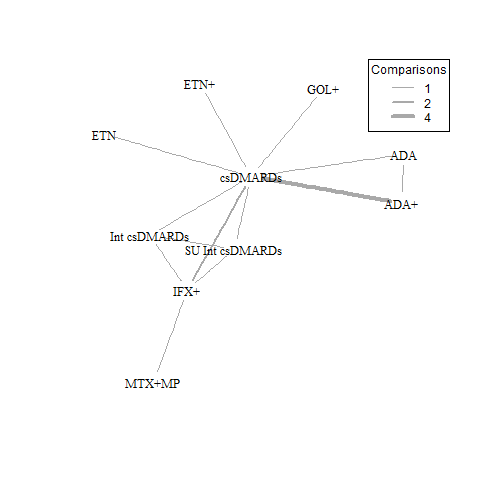 Figure 3b: MTX-naïve population European League Against Rheumatism Responses network of evidence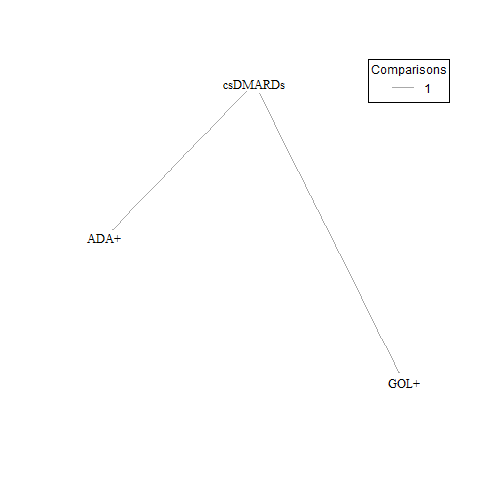 Figure 3c: csDMARD-experienced population American College of Rheumatology Responses network of evidence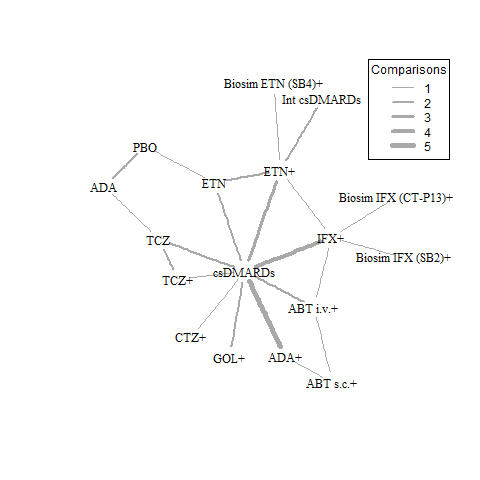 Figure 3d: csDMARD-experienced population European League Against Rheumatism responses network of evidence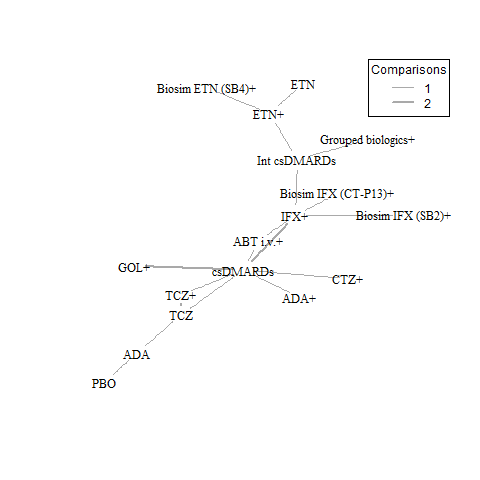 + represents combination therapy; ACR=American College of Rheumatology; ABT=abatacept; ADA=adalimumab; Biosim=biosimilar; CTZ=certolizumab pegol; ETN=etanercept; EULAR=European League Against Rheumatism; GOL=golimumab; Grouped biologics=one of ADA, ETN or IFX ; IFX=infliximab; Int csDMARDs= intensive csDMARDs (two or more csDMARDs); MP=methylprednisolone; PBO=placebo; SU = step-up treatment; TCZ=tocilizumab